Преподаватель Шальнева Галина Владимировна.                                                                                                           7 класс.                                                                                                                                                             Взаимодействие: e-mail shalneva_galina@mail.ru , в контакте   , общий чат в WhatsApp , тел. 89991334653.                                                                                                                                          Периодичность контроля: 1 раз в неделю.                                                                                                                        Форма контроля: просмотр творческих работ, скриншоты,  текстовые и аудио рецензии.   Вторник. Предмет: «Живопись» (3 часа).                                                                                                          Тема: «Гармония по общему цветовому тону и насыщенности».                                                                                                                                Задание: Этюды комнатных растений                                                                                                              Цель: грамотное сочетание цветовых отношений.                                                                                        Задачи:                                                                                                                                                                                      - лепка формы цветом.                                                                                                                                                      – передача световоздушной среды.                                                                                                                         Материалы и инструменты: формат А3, акварель.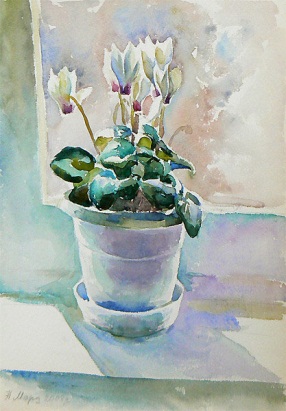 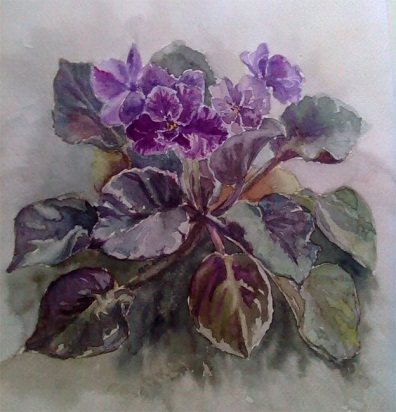 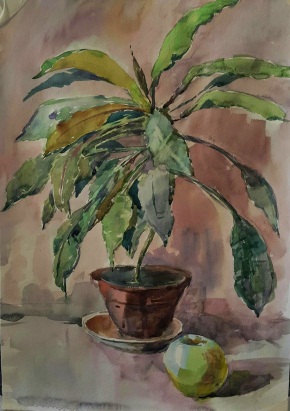 Вторник. Предмет: «Декоративно-прикладная композиция» (1 час).                                                           Тема: «Роспись ткани».                                                                                                                                 Задание: Декоративный натюрморт.                                                                                                                    Цель: научиться выполнять натюрморты с большим количеством предметов.                                                                     Задачи:                                                                                                                                                                 - создать эскиз композиции натюрморта.                                                                                                         - правильно расположить предметы в сложной композиции.                                                                                – выполнить эскиз композиции в цвете.                                                                                                 Материалы и инструменты: формат А2, гуашь. 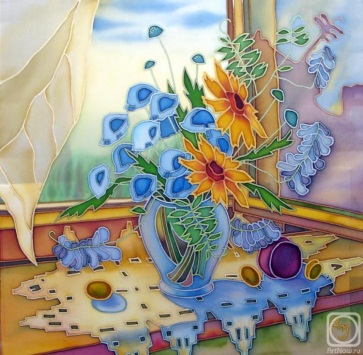 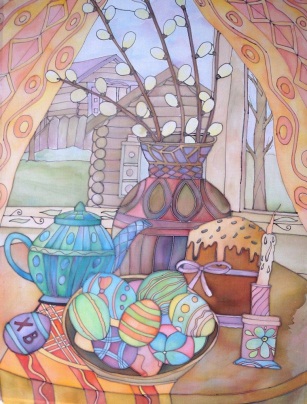 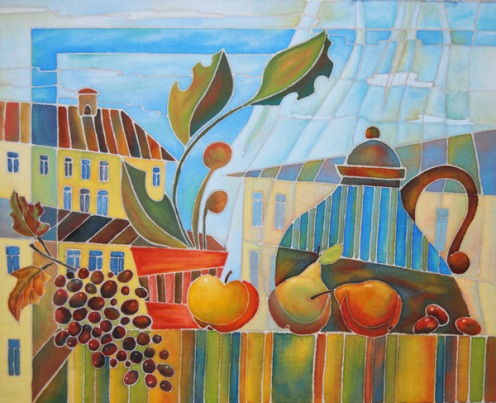 Четверг. Предмет: «Станковая композиция» (2 часа)                                                                                         Тема: «Цвет в композиции станковой».                                                                                                                                               Задание: выполнение композиционного пейзажа «Моя малая родина».                                                                                                                                Цель:                                                                                                                                                                                -  закрепление понятий «целостность композиции».                                                                                            -  передача эмоционального состояния.                                                                                                       Задачи:   Выполнить сюжетную композицию, передать цветом эмоциональное состояние.                                                                                                                                                        Материалы и инструменты: формат А2, техника и материал на выбор . 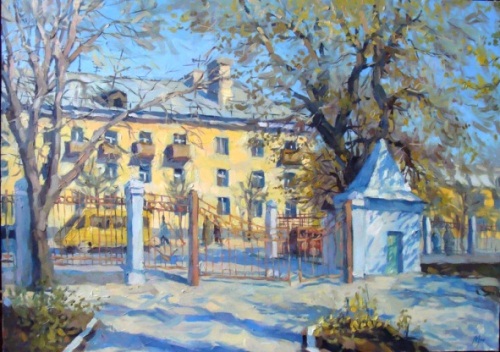 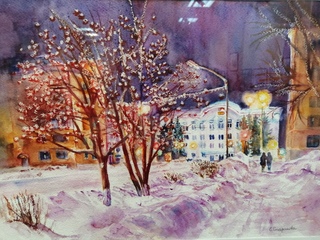 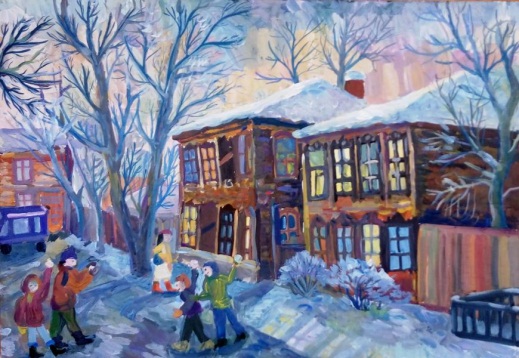 Четверг. Предмет: «История изобразительных искусств» ( 1 час).                                                     Тема: «Русский пейзаж 19 века».                                                                                                                     Цель:  Сформировать представление об эстетике пейзажа второй половины 19 века.                                                                              Задача: познакомиться с творчеством  А.К.  Саврасова                                                                              Материал:   biblioteka/b/zviezda-khudozhnika-savrasova                             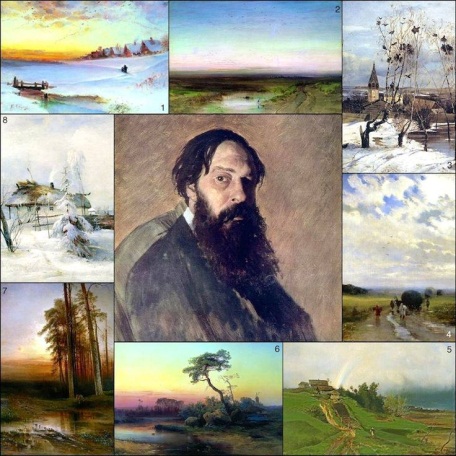 Четверг. Предмет: «Скульптура» (1 час)                                                                                                          Тема: Скульптурная композиция.                                                                                                                 Задание: круглая скульптура «Моя семья».                                                                                                     Цель: развитие выбирать в большой теме конкретный сюжет и приемы его решения.                                                  Задачи:                                                                                                                                                                      - выразительная композиция.                                                                                                                                 – круговой обзор.                                                                                                                                                            –интересная пластическая организация объемно-пространственной композиции.                             Материал: пластилин скульптурный. 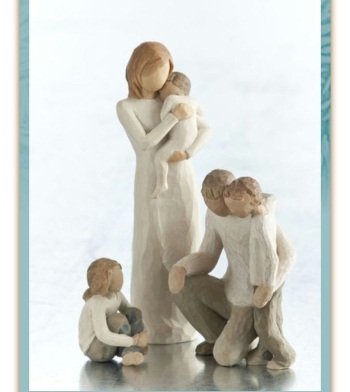 Суббота. Предмет: «Рисунок» (4 часа).                                                                                                              Тема: « Законы перспективы»                                                                                                                       Задание:   Выполнить линейно –конструктивный рисунок предметов домашнего быта в горизонтальном положении».                                                                                                                                                                                                                    Цель: методы построения окружности в пространстве.                                                                              Задачи:                                                                                                                                                                          - построение окружности с учетом перспективного сокращения.                                                                       – сквозной рисунок предметов в горизонтальном положении с введением легкого тона.                                                                       Материалы и инструменты: формат А3, графитный карандаш.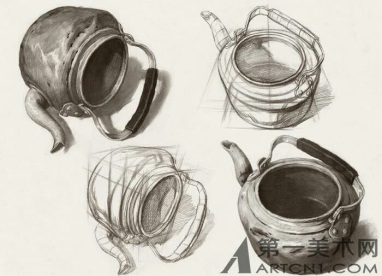 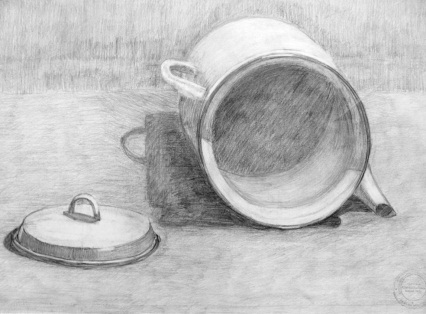 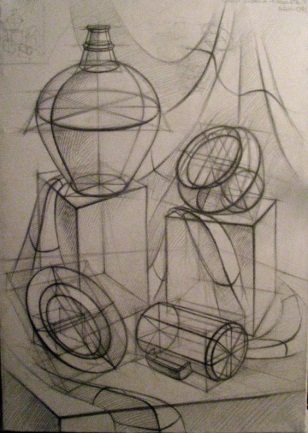 